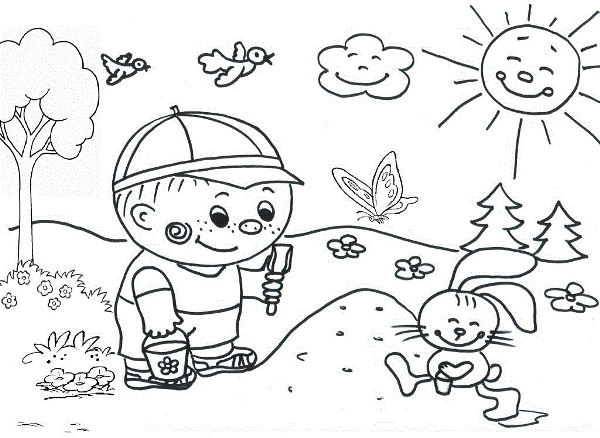 Музыкально-спортивное развлечение «Скажем лету до свидания!»(дети старшего дошкольного возраста)Цель: организовать оздоровительную работу в ДОУ, обеспечивающую детям укрепление психичесвкого и физического здоровья, выявление и развитие музыкальных и творческих способностей, формирование привычки к здоровому образу жизни.  ЗадачиРазвивать у детей двигательные качества (координация, равновесие, точность, быстрота).Пробуждать желание порадоваться своим успехам и успехам товарищей.Создавать комфортные условия для физического, психического, художественно-эстетического развития каждого ребёнка.Формировать положительное отношение к окружающему миру и позитивную оценку действительности.Развивать художественные, музыкальные способности.Осуществлять профилактику заболеваний верхних дыхательных путей.Предварительная подготовкаРазучить комплекс профилактических упражнений «Паровоз привёз нас в лес».Оформить спортивную площадку в соответствии со сценарием.Приобрести сладкое угощение.Оборудование: цветы, корзины,  указатели станций(«Цветочная», «Станция загадок», «Станция здоровья», «Творческая»), медицинский флаг, пальма, мелки, магнитофон, диски с музыкальным сопровождением, лейка, бабочка, пчёлка, мухоморы, обезьяна.Ход праздникаНа спортивную площадку под песню «Песенка о лете» (муз. Е. Крылатова, сл. Ю. Энтина) входит Лето.Лето: 	Сколько утреннего света за распахнутым окном                По земле гуляет лето, ходит лето босиком	Сколько ветра и простора, сколько песен и цветов	Вместе с птицами проснёмся, вместе с травами растём.Мой привет вам ребята-дошколята. Я — Лето красное, я солнышком богато. Радовало вас, веселило. Но пришла пора прощаться. И, чтобы вспомнить как нам было здорово, я вас приглашаю в путешествие на весёлом экспрессе по летним полянкам. Пассажиры! Прошу занять свои места.Комплекс профилактических упражнений для верхних дыхательных путей«Паровоз привёз нас в лес»Лето: Ребята!Мы прибыли!	Приглашаю спозаранку на цветочную полянку. 	Ходим-ходим по лужку, собираем по цветку.	Красный, синий, белый цвет — 	Замечательный букет.Эстафета «Собери летний букет»Дети делятся на 3 команды по 5 человек. Каждому раздаётся по 1 цветку. Участник бежит до корзины и ставит цветок, бежит обратно, передавая эстафету следующему участнику. Главное условие эстафеты — быстро и красиво оформить букеты. Лето: Ребята! Нам теперь пора в дорогу! Нас ждёт следующая станция. Весело звучит гудок — паровозик нас зовёт!Дети берутся друг за друга  и двигаются «паровозиком» вслед за Летом.Лето:  	На станцию загадок привёз нас паровоз. 	Ребята, выходите, вас ждёт большой вопрос!	Отгадайте-ка, ребятки, мои летние загадки!Станция загадокДля одних он — садовод,           Для других он — полевод.          Успевает везде быть,           В поле луг и сад  полить. (Дождь)На большой цветной ковёр          Села эскадрилья,           То раскроет, то закроет          Расписные крылья. (Бабочки)Домовита хозяйка пролетает над лужайкой,           Похлопочет над цветком — он поделиться медком. (Пчела)Возле леса на опушке,            Украшая тёмный бор,            Вырос пёстрый, как Петрушка,           Ядовитый … (Мухомор)Ласковое, доброе,          Светит нам в окошко.          Мы попросим ласков:         «Нас погрей немножко!» (Солнце)Лето: Весело звучит гудок — паровозик нас зовёт!Дети берутся друг за друга  и двигаются «паровозиком» вслед за Летом.Лето: 	На станции «Здоровье» ждёт нас Айболит Своих он пациентов излечит, исцелит.Под пальмой сидит Айболит и лечит обезьяну.Айболит: Здравствуйте, ребятки-дошколятки! 	  Ну а все ли вы здоровы - 	  Кати, Маши, Лены, Вовы?Дети: Все!!!Айболит: Очень, очень я доволен, что никто из вас не болен!	  Всё же каждого из вас осмотреть хочу сейчас!	  Попрошу вас ровно встать и команды выполнять.	  Начинаем подготовку, выходи на тренировку!Ритмическая гимнастика с АйболитомДети строятся в шеренги, Айболит проводит с детьми комплекс ритмической гимнастики.Лето: 	  Ну, ребята, тренировку провели вы очень ловко!           	  Весело звучит гудок — паровозик нас зовёт!Дети берутся друг за друга  и двигаются «паровозиком» вслед за Летом и «прибывают» на станцию «Творческая».Лето: 	  Едем с вами мимо леса	  Впереди бежит лиса	  Ну-ка, ну-ка, Патрикеевна!	  Покажи нам чудеса!Из леса появляется Лиса.Лиса: 	  Я красавица Лиса 	  Вытворяю чудеса!	  Распушу я хвостик свой! 	  Потанцуй, дружок, со мной!Русский народный танец «Ах ты, берёза!»Дети танцуют  по показу Лисы Патрикеевны.Лиса: 	  Танцевали просто класс и порадовали нас!	   Вот волшебные кусочки-разноцветные мелочки	   Лето нарисуйте смело — удивляйте нас умело!Лиса раздаёт детям цветные мелки. Ребята рисуют на асфальте свои летние впечатления.Лето:      До свиданья, летний лес — 	Полный сказочных чудес	По тропинкам вы гуляли!	На полянках поскакали!	Подружились — и теперь	В детский сад спешим скорей!Лиса: 	Угощенье принимайте	Осень в гости приглашайте!	Ну а нам идти пора,	До свиданья, детвора!!!Лиса с Летом выносят корзину с угощением и раздают детям. Ребята прощаются с Летом и уходят.Паровоз привёз нас в лес:Чух-чух-чух!Чух-чух-чух!Ходьба с согнутыми в локтях руками.Там полным-полно чудес.Удивлённо произносить «М-м-м» на выдохе, одновременно постукивая пальцами по крыльям носа.Вот идёт сердитый ёж:П-ф-ф-ф, п-ф-ф-ф, п-ф-ф-ф!Низко наклониться, обхватив руками грудь, - свернувшийся в клубок ёжик.Где же носик? Не поймёшь.Ф-ф-р!Ф-ф-р!Ф-ф-р!Вот весёлая пчелаДетям мёда принесла:З-з-з!З-з-з!Звук и взгляд направлять соответственно тексту.Села нам на локоток:З-з-з!З-з-з!Полетела на носок:З-з-з!З-з-з!Осу ослик испугал:- Й-а-а! Й-а-а! Й-а-а!Укрепление связок гортани, профилактика храпа.На весь лес он закричал:- Й-а-а! Й-а-а! Й-а-а!Гуси по небу летят,Гуси ослику гудят:- Г-у-у!Г-у-у!Г-у-у!Г-у-у!Г-у-у!Г-у-у!Г-у-у!Г-у-у!Медленная ходьба, руки- «крылья» поднимать на вдохе, опускать со звуком.